Course unitDescriptor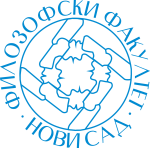 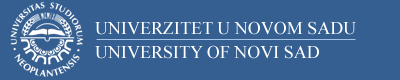 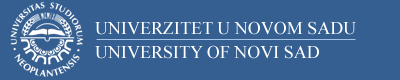 Course unitDescriptorFaculty of PhilosophyFaculty of PhilosophyGENERAL INFORMATIONGENERAL INFORMATIONGENERAL INFORMATIONGENERAL INFORMATIONStudy program in which the course unit is offeredStudy program in which the course unit is offeredPhilosophyPhilosophyCourse unit titleCourse unit titleOntology IIOntology IICourse unit codeCourse unit code15ФЛФЛ02715ФЛФЛ027Type of course unit Type of course unit CompulsoryCompulsoryLevel of course unitLevel of course unitBachelorBachelorField of Study (please see ISCED)Field of Study (please see ISCED)Arts and humanities – 0223 PhilosophyArts and humanities – 0223 PhilosophySemester when the course unit is offeredSemester when the course unit is offeredSummerSummerYear of study (if applicable)Year of study (if applicable)33Number of ECTS allocatedNumber of ECTS allocated55Name of lecturer/lecturersName of lecturer/lecturersProf. dr Dragan ProleProf. dr Dragan ProleName of contact personName of contact personProf. dr Dragan ProleProf. dr Dragan ProleMode of course unit deliveryMode of course unit deliveryFace to faceFace to faceCourse unit pre-requisites (e.g. level of language required, etc)Course unit pre-requisites (e.g. level of language required, etc)NoneNonePURPOSE AND OVERVIEW (max 5-10 sentences)PURPOSE AND OVERVIEW (max 5-10 sentences)PURPOSE AND OVERVIEW (max 5-10 sentences)PURPOSE AND OVERVIEW (max 5-10 sentences)Introduction to metaphysics as a central philosophical standpoint inside the historical development of philosophy. Connection of ontological concepts and problems with the foundations of human knowledge, practice and creativity. Acquisition of knowledge about central ontological conceptions. Insight into the problems of philosophical positioning of ontology as a central philosophical discipline.Introduction to metaphysics as a central philosophical standpoint inside the historical development of philosophy. Connection of ontological concepts and problems with the foundations of human knowledge, practice and creativity. Acquisition of knowledge about central ontological conceptions. Insight into the problems of philosophical positioning of ontology as a central philosophical discipline.Introduction to metaphysics as a central philosophical standpoint inside the historical development of philosophy. Connection of ontological concepts and problems with the foundations of human knowledge, practice and creativity. Acquisition of knowledge about central ontological conceptions. Insight into the problems of philosophical positioning of ontology as a central philosophical discipline.Introduction to metaphysics as a central philosophical standpoint inside the historical development of philosophy. Connection of ontological concepts and problems with the foundations of human knowledge, practice and creativity. Acquisition of knowledge about central ontological conceptions. Insight into the problems of philosophical positioning of ontology as a central philosophical discipline.LEARNING OUTCOMES (knowledge and skills)LEARNING OUTCOMES (knowledge and skills)LEARNING OUTCOMES (knowledge and skills)LEARNING OUTCOMES (knowledge and skills)Acquisition of comprehensive knowledge about historical development of central philosophical concepts. Orientation with respect to the basic standpoints which have been brought into connection with the idea of first philosophy. Acquisition of prerequisites for particular application of central concepts of ontological tradition in the context of contemporary world.Acquisition of comprehensive knowledge about historical development of central philosophical concepts. Orientation with respect to the basic standpoints which have been brought into connection with the idea of first philosophy. Acquisition of prerequisites for particular application of central concepts of ontological tradition in the context of contemporary world.Acquisition of comprehensive knowledge about historical development of central philosophical concepts. Orientation with respect to the basic standpoints which have been brought into connection with the idea of first philosophy. Acquisition of prerequisites for particular application of central concepts of ontological tradition in the context of contemporary world.Acquisition of comprehensive knowledge about historical development of central philosophical concepts. Orientation with respect to the basic standpoints which have been brought into connection with the idea of first philosophy. Acquisition of prerequisites for particular application of central concepts of ontological tradition in the context of contemporary world.SYLLABUS (outline and summary of topics)SYLLABUS (outline and summary of topics)SYLLABUS (outline and summary of topics)SYLLABUS (outline and summary of topics)Theory lessonsKant's critical revision of ontology. Fichte's merging of ontology with practical philosophy. Schelling's conception of ontology and philosophy of nature. Hegel's grounding of ontology as science of logic. Post-Hegelian impugnment of ontology. Nietzsche's ontology. Phenomenological ontology. Fundamental ontology. Contemporary revision of ontology. Ethics as first philosophy. Possibility of contemporary transformation of ontology.Practical lessons: Work on the production of written paper. Practical application of philosophical insights from the field of fundamental ontological vocabulary in its debate with recent philosophical problemsTheory lessonsKant's critical revision of ontology. Fichte's merging of ontology with practical philosophy. Schelling's conception of ontology and philosophy of nature. Hegel's grounding of ontology as science of logic. Post-Hegelian impugnment of ontology. Nietzsche's ontology. Phenomenological ontology. Fundamental ontology. Contemporary revision of ontology. Ethics as first philosophy. Possibility of contemporary transformation of ontology.Practical lessons: Work on the production of written paper. Practical application of philosophical insights from the field of fundamental ontological vocabulary in its debate with recent philosophical problemsTheory lessonsKant's critical revision of ontology. Fichte's merging of ontology with practical philosophy. Schelling's conception of ontology and philosophy of nature. Hegel's grounding of ontology as science of logic. Post-Hegelian impugnment of ontology. Nietzsche's ontology. Phenomenological ontology. Fundamental ontology. Contemporary revision of ontology. Ethics as first philosophy. Possibility of contemporary transformation of ontology.Practical lessons: Work on the production of written paper. Practical application of philosophical insights from the field of fundamental ontological vocabulary in its debate with recent philosophical problemsTheory lessonsKant's critical revision of ontology. Fichte's merging of ontology with practical philosophy. Schelling's conception of ontology and philosophy of nature. Hegel's grounding of ontology as science of logic. Post-Hegelian impugnment of ontology. Nietzsche's ontology. Phenomenological ontology. Fundamental ontology. Contemporary revision of ontology. Ethics as first philosophy. Possibility of contemporary transformation of ontology.Practical lessons: Work on the production of written paper. Practical application of philosophical insights from the field of fundamental ontological vocabulary in its debate with recent philosophical problemsLEARNING AND TEACHING (planned learning activities and teaching methods) LEARNING AND TEACHING (planned learning activities and teaching methods) LEARNING AND TEACHING (planned learning activities and teaching methods) LEARNING AND TEACHING (planned learning activities and teaching methods) Lecturing. Dialogue on given topic. Practical demonstration of textual analysis. Research work.Lecturing. Dialogue on given topic. Practical demonstration of textual analysis. Research work.Lecturing. Dialogue on given topic. Practical demonstration of textual analysis. Research work.Lecturing. Dialogue on given topic. Practical demonstration of textual analysis. Research work.REQUIRED READINGREQUIRED READINGREQUIRED READINGREQUIRED READINGKant, I., Koji su stvarni napreci koje je metafizika ostvarila u Nemačkoj od Lajbnicovih i Volfovih vremena, IKZS, Novi Sad, 2004.Fihte, J. G., O pojmu učenja o naucu, BIGZ, Beograd, 1976.Šeling, F. V. J., Uvod u Nacrt sistema filozofije prirode, IKZS, Novi Sad, 2009.Hegel, G. V. F., Nauka logike I. Učenje o biću, BIGZ, Beograd 1976.Niče, F.; „Kako je pravi svet postao bajka“, u: Knjiga o filozofu, Službeni glasnik, Beograd, 2011.Huserl, E., Kartezijanske meditacije, CZKSSO, Zagreb 1975.Hajdeger, M., Bitak i vreme (Introduction), Zavod za udžbenike, Beograd, 2007.Hartman, N., »Predmet spoznaje. Ontologijsko utemeljenje« (189-323); »Svijest problema i progres spoznaje« (452-479), Naprijed, Zagreb, 1976.Adorno, T.V., »Odnos spram ontologije«; u: Negativna dijalektika, BIGZ, Beograd, 1979.Levinas, E., „Da li je ontologija fundamentalna?“, u: Među nama, IKZS, Novi Sad 1998.Kant, I., Koji su stvarni napreci koje je metafizika ostvarila u Nemačkoj od Lajbnicovih i Volfovih vremena, IKZS, Novi Sad, 2004.Fihte, J. G., O pojmu učenja o naucu, BIGZ, Beograd, 1976.Šeling, F. V. J., Uvod u Nacrt sistema filozofije prirode, IKZS, Novi Sad, 2009.Hegel, G. V. F., Nauka logike I. Učenje o biću, BIGZ, Beograd 1976.Niče, F.; „Kako je pravi svet postao bajka“, u: Knjiga o filozofu, Službeni glasnik, Beograd, 2011.Huserl, E., Kartezijanske meditacije, CZKSSO, Zagreb 1975.Hajdeger, M., Bitak i vreme (Introduction), Zavod za udžbenike, Beograd, 2007.Hartman, N., »Predmet spoznaje. Ontologijsko utemeljenje« (189-323); »Svijest problema i progres spoznaje« (452-479), Naprijed, Zagreb, 1976.Adorno, T.V., »Odnos spram ontologije«; u: Negativna dijalektika, BIGZ, Beograd, 1979.Levinas, E., „Da li je ontologija fundamentalna?“, u: Među nama, IKZS, Novi Sad 1998.Kant, I., Koji su stvarni napreci koje je metafizika ostvarila u Nemačkoj od Lajbnicovih i Volfovih vremena, IKZS, Novi Sad, 2004.Fihte, J. G., O pojmu učenja o naucu, BIGZ, Beograd, 1976.Šeling, F. V. J., Uvod u Nacrt sistema filozofije prirode, IKZS, Novi Sad, 2009.Hegel, G. V. F., Nauka logike I. Učenje o biću, BIGZ, Beograd 1976.Niče, F.; „Kako je pravi svet postao bajka“, u: Knjiga o filozofu, Službeni glasnik, Beograd, 2011.Huserl, E., Kartezijanske meditacije, CZKSSO, Zagreb 1975.Hajdeger, M., Bitak i vreme (Introduction), Zavod za udžbenike, Beograd, 2007.Hartman, N., »Predmet spoznaje. Ontologijsko utemeljenje« (189-323); »Svijest problema i progres spoznaje« (452-479), Naprijed, Zagreb, 1976.Adorno, T.V., »Odnos spram ontologije«; u: Negativna dijalektika, BIGZ, Beograd, 1979.Levinas, E., „Da li je ontologija fundamentalna?“, u: Među nama, IKZS, Novi Sad 1998.Kant, I., Koji su stvarni napreci koje je metafizika ostvarila u Nemačkoj od Lajbnicovih i Volfovih vremena, IKZS, Novi Sad, 2004.Fihte, J. G., O pojmu učenja o naucu, BIGZ, Beograd, 1976.Šeling, F. V. J., Uvod u Nacrt sistema filozofije prirode, IKZS, Novi Sad, 2009.Hegel, G. V. F., Nauka logike I. Učenje o biću, BIGZ, Beograd 1976.Niče, F.; „Kako je pravi svet postao bajka“, u: Knjiga o filozofu, Službeni glasnik, Beograd, 2011.Huserl, E., Kartezijanske meditacije, CZKSSO, Zagreb 1975.Hajdeger, M., Bitak i vreme (Introduction), Zavod za udžbenike, Beograd, 2007.Hartman, N., »Predmet spoznaje. Ontologijsko utemeljenje« (189-323); »Svijest problema i progres spoznaje« (452-479), Naprijed, Zagreb, 1976.Adorno, T.V., »Odnos spram ontologije«; u: Negativna dijalektika, BIGZ, Beograd, 1979.Levinas, E., „Da li je ontologija fundamentalna?“, u: Među nama, IKZS, Novi Sad 1998.ASSESSMENT METHODS AND CRITERIAASSESSMENT METHODS AND CRITERIAASSESSMENT METHODS AND CRITERIAASSESSMENT METHODS AND CRITERIAOral exam 60 pointsParticipating in lessons 10 pointsPractical lessons 10 pointsWritten paper 20 pointsOral exam 60 pointsParticipating in lessons 10 pointsPractical lessons 10 pointsWritten paper 20 pointsOral exam 60 pointsParticipating in lessons 10 pointsPractical lessons 10 pointsWritten paper 20 pointsOral exam 60 pointsParticipating in lessons 10 pointsPractical lessons 10 pointsWritten paper 20 pointsLANGUAGE OF INSTRUCTIONLANGUAGE OF INSTRUCTIONLANGUAGE OF INSTRUCTIONLANGUAGE OF INSTRUCTIONEnglishEnglishEnglishEnglish